First Unitarian Church of Pittsburgh  At-A-Glance Religious Education Calendar 2022-23 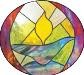 *Grades 7 - 9 and 10 - 12  have independent calendars and dates may differ. CONTACT Erica Shadowsong, Lifespan Religious Education Director (LRED) Date 	        Observances                                Service/Event 	 Cell: 484-471-9298    Office: 412-621-8008 x103  eshadowsong@first-unitarian-pgh.org   www.first-unitarian-pgh.org           Location  	                         Nursery ALL AGES REMAIN IN SANCTUARY 	Open RE classes begin 	Open Regular RE classes 	Open Regular RE classes 	Open Regular RE classes 	Open Regular RE classes 	Open Regular RE classes 	Open Regular RE classes 	Open Regular RE classes 	Open Regular RE classes 	Open ALL AGES REMAIN IN SANCTUARY 	Open NO RE CLASSES 	Open Regular RE classes 	Open Regular RE classes 	Open ALL AGES IN SANCTUARY  	Open ALL AGES IN SANCTUARY  	CLOSED NO RE CLASSES 	CLOSED NO RE CLASSES 	CLOSED  	 	 	 	Last updated: 8.18.22 All ages start in the Sanctuary for the first 15 minutes of service, then leave to attend their classes. The Nursery is open from 10 am - 1 pm so that child care may be available before the service begins. 	 	 	 	 	 	Last updated: 8.18.22 9/11 Ingathering / Water Ceremony & Picnic 9/18 Fall Equinox/Mabon 9/25 Rosh Hoshanah (9/25 - 27) & *City of Pittsburgh Great Race 10/2 Yom Kippur (10/4 - 5) Stewardship Sunday 10/9 Prophet Muhammed Birthday (Sat. 10/8)  10/16 10/23 Diwali (Mon. 10/24) 10/30 Day of the Dead / All Souls 11/6 11/13 11/20 Transgender Day of Remembrance/World Children's Day Unicef Thanksgiving Service 11/27 TG Holiday 12/4 Bodhi Day (12/8) Budget Meeting after service 12/11 Hannukah (12/18 - 26) 12/18 Winter Solstice/Yule (12/21 & 22) Pageant Service 12/24 Christmas Eve (Sat. evening) Christmas Eve Service @ 7pm 12/25 Christmas Day Carol Singing in Sanctuary  1/1   New Year’s Day Kwanzaa (12/26 - 1/1) / Voodoo 1/8 or "Traditions" Day (1/10) Regular RE classes Open 1/15 MLK Day Regular RE classes Open 1/22 Lunar New Year Regular RE classes Open 1/29 Imbolc (Feb. 1 & 2) Regular RE classes Open 2/5 Scout Sunday Regular RE classes Open 2/12  Regular RE classes Open 2/19  Regular RE classes Open 2/26  Regular RE classes Open 3/5 Purim (3/6 - 7)/ Holi (Wed. 3/8) Regular RE classes Open 3/12  Regular RE classes Open Spring Equinox/Ostara (Mon. 3/19 3/20) Ramadan (3/22 - 4/21) Ostara Egg Hunt after service ALL AGES IN SANCTUARY Open 3/26  Regular RE classes Open Passover (4/5 - 4/13) / Palm 4/2 Sunday Regular RE classes Open 4/9 Easter Easter Service Regular RE classes Open 4/16 Eid al-Fitr (Apr. 21) Regular RE classes Open 4/23 Earth Day (Sat. 4/22) Earth Day Service ALL AGES REMAIN IN SANCTUARY Open 4/30 Beltane (5/1) / May Day Regular RE classes Open 5/7 *Pittsburgh Marathon Race Regular RE classes Open 5/14 Mother's Day Regular RE classes Open 5/21 Buddha's Birthday (5/26) Bridging & Youth Service Regular RE classes Open 5/28 Memorial Day (5/29) NO RE CLASSES CLOSED 6/4  Flower Ceremony ALL AGES REMAIN IN SANCTUARY Open 6/7 Rev. Kate ordination anniversary picnic after service Summer RE Begins Open 